Цифровизация в колледжеГалина ЛапинаФормирование Единой информационной образовательной среды (ЕИОС) колледжа и интеграция ее информационного образовательного пространства являются закономерным шагом в развитии информатизации профессионального образования и позволят решить главную задачу  повышение качества и эффективности образовательного процесса подготовки будущих квалифицированных конкурентоспособных специалистов на рынке труда в век цифровизации с целью удовлетворения потребностей региона в высококвалифицированных рабочих и специалистах, владеющих современными информационными и компьютерными технологиями посредством внедрения в учебный процесс новых информационных технологий, основывающихся на новых методологических основах, современных дидактических принципах и психолого-педагогических теориях. 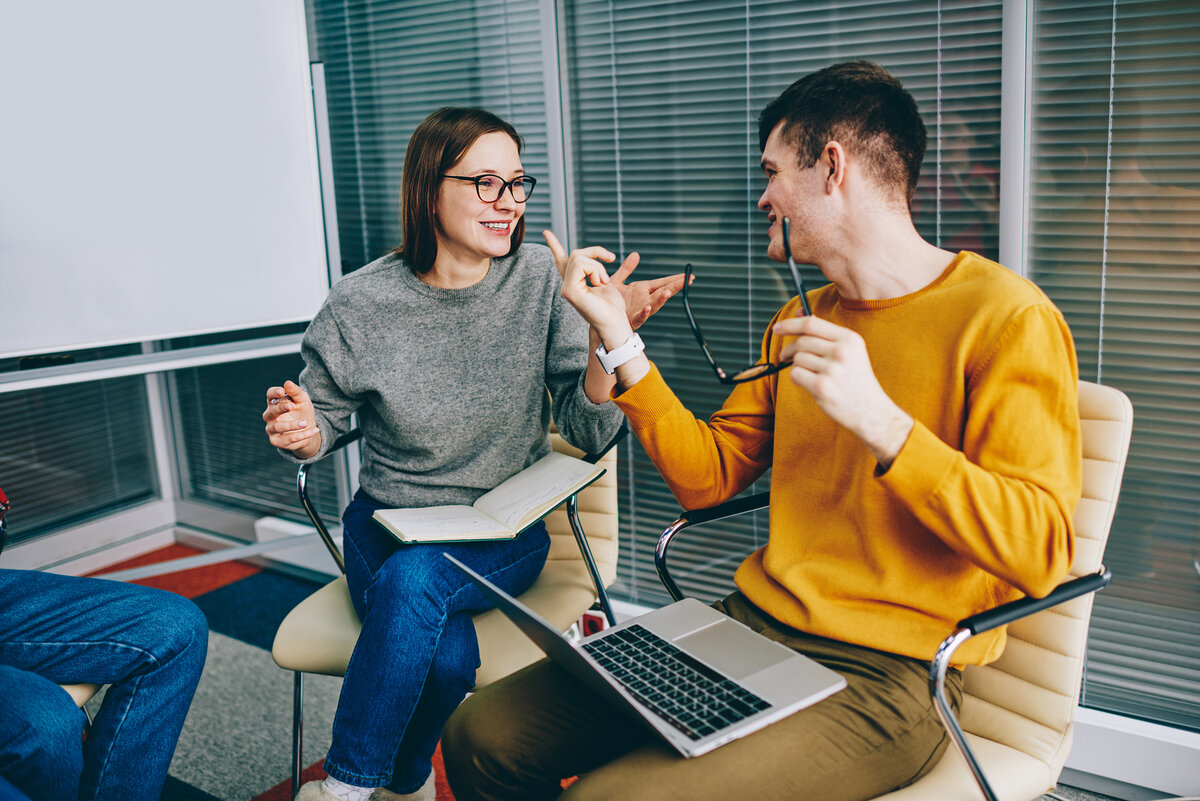 При внедрении новых ФГОС СПО, в том числе и по ТОП-50 наиболее востребованных профессий и специальностей, в Федеральных государственных образовательных стандартах СПО по специальностям кроме того, что в «Требованиях в результате освоения образовательной программы» у выпускника должны быть сформированы общие компетенции, такие как: «Осуществлять поиск, анализ и интерпретацию информации, необходимой для выполнения задач профессиональной деятельности» и «Использовать информационные технологии в профессиональной деятельности», в «Требованиях к условиям реализации образовательной программы» прописано: «Помещения для самостоятельной работы обучающихся должны быть оснащены компьютерной техникой с возможностью подключения к информационно-телекоммуникационной сети Интернет и обеспечением доступа в электронную информационно-образовательную среду образовательной организации (при наличии)» и «В случае наличия электронной информационно-образовательной среды допускается замена печатного библиотечного фонда предоставлением права одновременного доступа не менее 25% обучающихся к электронно-библиотечной системе (электронной библиотеке)». [2, с. 6, 7]Цифровизация колледжа и его единое информационное пространство должно быть подчинено образовательному процессу, обеспечивать и обслуживать, в первую очередь, учебную деятельность образовательной организации, помогая в работе всему педагогическому составу, используя цифровые инструменты, и как ее необходимое условие  управленческую деятельность.Цели конструирования единого информационного пространства колледжа:1. Организация доставки информации, полученной из внешних источников, внутри образовательной организации; 2. Внедрение компьютерных технологий не только в образовательную, но и в информационно-управленческую деятельность образовательной организации;Задачи единого информационного пространства колледжа:1. Повышение эффективности образовательного процесса;2. Автоматизация управления деятельности образовательной организации; 3. Повышение качества обучения будущих выпускников;4. Создание информационной среды для родителей (законных представителей); 5. Создание условий для творческого роста педагогов. Распространение и обобщение их педагогического опыта; 6. Установление оперативного электронного документооборота. Основные функции: управленческая, воспитательная, информационная методическая, коммуникационная и техническая. 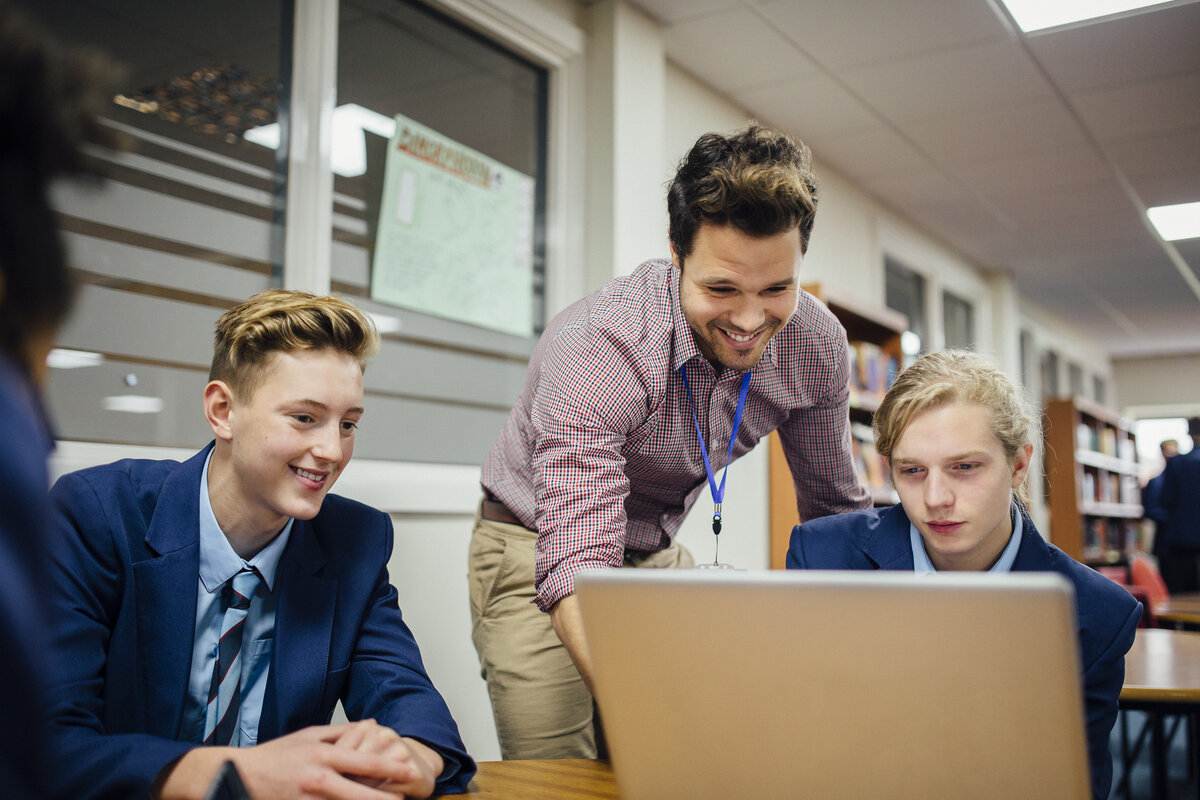 Результативность цифровизации и единого информационного пространства, созданного в колледже.Для осуществления поэтапного решения задач цифровизации и информатизации колледжа, внедрения новых информационных технологий в образовательный и управленческий процессы, внедрения и поддержки документооборота, использования возможностей телекоммуникационных технологий, для создания в колледже единого информационного пространства в качестве основных для использования ИКТ в колледже выделяются и успешно функционируют следующие направления: Цифровизация и информатизация образовательного процесса: повышение квалификации преподавателей колледжа в вопросах применения информационно-коммуникационных технологий в образовательном процессе; разработка и приобретение дидактических электронных ресурсов, обеспечивающих реализацию учебных программ по учебным дисциплинам и модулям; создание медиатеки колледжа (базы данных, разработанных преподавателями, банка данных передового педагогического опыта);обеспечение доступа студентов и преподавателей к электронно- библиотечным системам (ЭБС), образовательным ресурсам глобальной сети Интернет, нормативно- правовой информации, ко всему спектру ЭОР колледжа и единой информационной образовательной среды колледжа.Цифровизация и информатизация образовательного процесса и управленческой деятельности: организация и ведение информационных баз и банков данных, состоящих из нормативной, справочной и другой информации;анализ информации, связанной с деятельностью колледжа;развитие системы внутреннего электронного документооборота;создание и поддержка автоматизированных рабочих мест сотрудников основных структурных подразделений (администрации, бухгалтерии, отделений, отдела кадров, диспетчера, библиотеки, и т.д.);создание или приобретение автоматизированных систем управления деятельностью колледжа и проведение работы по созданию, внедрению и развитию действующих отдельных элементов автоматизированной системы управления: использование информационных систем, обслуживающих учебную часть (АСУ Электронный колледж, АСУ Студент).3. Локальная информационная сеть колледжа:разработка адресной и маршрутной политики сетей; оперативно-административное руководство локальными сетями (прошла апробацию для разного круга участников: администрация, финансовый отдел, кадровый отдел, преподаватели и мастера производственного обучения, обучающиеся, разработанная и созданная локальная сеть колледжа, с разграниченными правами доступа к ней, с начальной базовой информацией. Тем самым к настоящему времени связь между участниками упростилась, созданные ими же базы данных стали доступнее и продуктивнее в использовании и создана общая информационная база данных колледжа, как основа единой информационной базы ПОО);выполнение работ, связанных с внедрением новых технологий и развитием сетей (оказание государственных услуг в электронном виде, внедрение ГИС, АИС);организация проведения мероприятий по обеспечению безопасности в сетях; поддержка системного администрирования компьютеров; [3, с. 4]повышение информационной культуры преподавателей и сотрудников и их консультирование в области информационных технологий (обучающие семинары, мастер-классы);оценка навыков персонала в использовании информационных технологий и их дальнейшее обучение. Подготовка и переподготовка специалистов по использованию в учебном процессе информационных технологий. [3, с. 4]4. Информационные системы (ИС) и информационные технологии (ИТ): разработка, внедрение и сопровождение программной и методической продукции для учебного процесса; использование мультимедиа-технологий и выпуск собственных учебных и иных мультимедиа продуктов; создание информационных ресурсов для глобальных сетей (создание инновационных УМК, профессиональных сайтов преподавателей); разработка, создание, оптимизация официального Web-сайта колледжа, перевод на единую «Платформу сайтов» Владимирской области и обеспечение его функционирования.Для успешного внедрения цифровизации и создания единого информационного образовательного пространства нам необходимо было: создать условия для обучения использованию информационных технологий и в продвижении вопросов информатизации в образовательной организации; обеспечить финансовое, материально-техническое и кадровое сопровождение процесса информатизации; поощрять использование информационных технологий для совершенствования методик преподавания. И как результат можно рассматривать успешную апробацию внедрения цифровизации и работоспособности всей ЕИОС колледжа при организации и проведении на базе колледжа Региональных отборочных чемпионатов по профессиональному мастерству среди людей с инвалидностью «Абилимпикс» (2017 и 2018 г.г) и III, IV Региональных чемпионатов «Молодые профессионалы» (WorldSkillsRossia) Владимирской области (февраль 2018 г., 2019 г.) по 7 компетенциям.«Эпоха перемен в ускоряющейся информационной и социальной реальности — это не имеющий начало и конец период истории, а перманентное состояние развития современного человечества». [1, с. 9]Список используемой литературы:А.Г. Асмолов, А.Л. Семенов, А.Ю. Уваров. Российская школа и новые информационные технологии: взгляд в следующее десятилетие/ [Асмолов А.Г., Семенов А.Л., Уваров А.Ю.] — М.: «НексПринт», 2010. – 95 с. Приказ Министерства образования и науки РФ от 9 декабря 2016 г. № 1558 “Об утверждении федерального государственного образовательного стандарта среднего профессионального образования по специальности 43.02.13 Технология парикмахерского искусства”, 2016. - 15 с. URL: http://www.garant.ru/products/ipo/prime/doc/71471438/Шишутова Е.Н. Информатизация учебного процесса в колледже: основные направления работы и проблемы. URL: smolapo.ru/sites/default/files/news/2005/Factor2005/Pres/Chuchutova.doc - 17.11.2018 г.Источник: https://zen.yandex.ru/media/digitalteacher/_______________________________________________________________Портал поддержки подготовки и повышения квалификации преподавателей Среднего профессионального образования (СПО). Все по проблемам Среднего профессионального образования: организационно-управленческие аспекты СПО, актуальные проблемы системы среднего профессионального образования, проблемы финансирования образовательных программ СПО, труды прошедших конференций, выставок, симпозиумов и семинаров посвященных проблемам СПО, учебники, методические пособия и рекомендации, информатизация СПО, организационно-управленческие аспекты СПО и многое другое.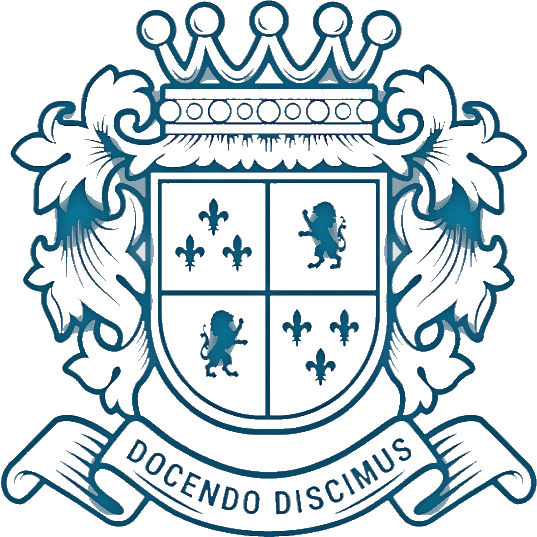 